موعد اقامة النشاط: 12--23/2/2023اسم النشاط: Isolation and Expansion  of Stem Cells مكان اقامة النشاط: قاعة مناقشات قسم التقنيات الاحيائية  ,مختبر زراعه الانسجه الحيوانيهنوع النشاط: دوره  زراعه وتنمية الخلايا الجذعيهمكان اقامة النشاط: قسم التقنيات الاحيائيةنوع النشاط: دوره وصف النشاط:الخلاصة.يتم تعريف الخلايا الجذعية من خلال قدرتها على الانقسام والتكاثر ، لكل سلالات الخلايا الجذعية في الجسم الحي. نظرًا لأن الخلايا الجذعية تتميز بقدرتها على التجديد الذاتي والتمايز لإنتاج خلايا متخصصة ، فقد يكون هناك إمكانية لاستخدامها في العلاج التجديدي. في الآونة الأخيرة ، تم التعرف على أنسجة الأسنان (لب الأسنان والأسنان) كمصادر متاحة بسهولة للخلايا الجذعية البالغة . و وصف طريقة عزل الخلايا الجذعية السنية للإنسان ونوضح كيف يمكن اكثارها  في المختبر كخلايا غير متمايزة و متعدد القدرات                                                                                                  ، باستخدام الفحص المناعي الكيميائي(ICC)  على ذلك جينات العلامة لتوصيف الخلايا..                                                                                 Abstract:stem cells are defined by their ability to repopulate, all of the stem cells  lineages in vivo. As stem cells are characterized by their ability to self-renew and differentiate to produce specialized cells, there could be a possibility of using them for regenerative therapy. Recently, dental tissues (the dental pulp and the tooth ) have been recognized as readily available sources of adult stem cells.we describe the isolation  method of dental stem cells of the human and Explain how can be expanded in vitro as an undifferentiated cells  and multipotent population. Moreover, using  (ICC) marker genes for characterization of cells . هدف النشاط: تعريف و تعليم الباحث عن كيفية  زرع الخلايا الجذعيه وكيفيه التعامل معها وطرق اكثارها وتشخيصها الفئة المستهدفة: الباحث العلمي و طلبة الدراسات العلياالتخصص العلمي: تقنيات احيائيةحساب محاضري النشاط:م.د مروى ابراهيم  سلمانmarwa.salman@sc.uobaghdad.edu.iq  رقم الهاتف: 07905860066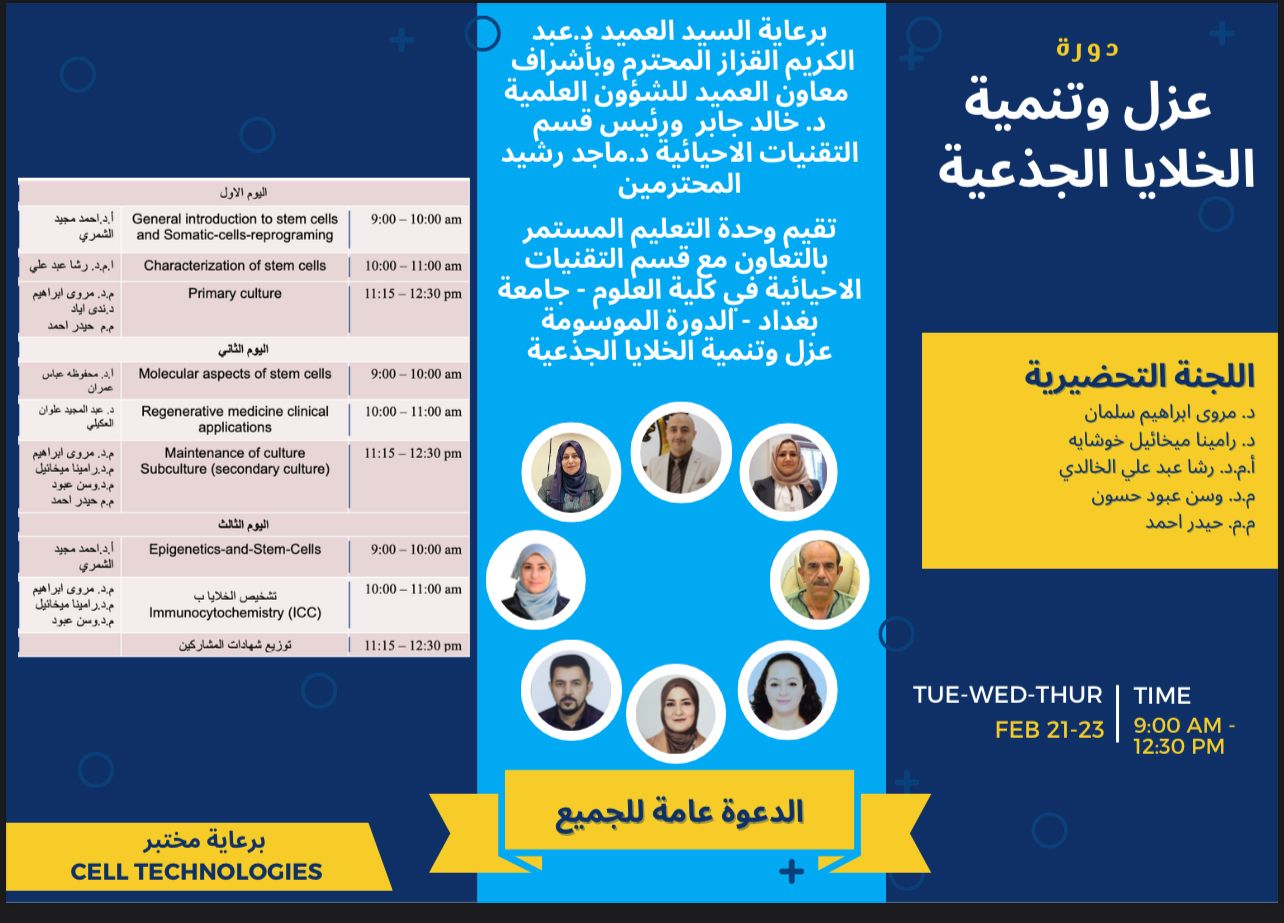 تنوع النشاط العنوانمكان اقامة النشاطموعد النشاطاسماء المحاضرين 1دورهIsolation and Expansion  of Stem Cellsقسم التقنيات الاحيائية/2/202321-23